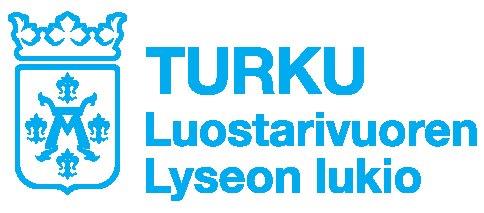 OPINTO-OHJELMAN MUUTOSOpiskelijan nimi:      Opinto-ohjelmasta poistuva aine:      Opinto-ohjelmaan lisättävä aine:      Päiväys       .      20     ________________________		____________________________      opiskelijan allekirjoitus		                             opinto-ohjaajan allekirjoitus